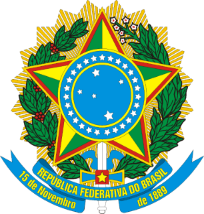 UNIVERSIDADE FEDERAL DO SUL E SUDESTE DO PARÁINSTITUTO DE LINGUÍSTICA, LETRAS E ARTESFACULDADE DE LÍNGUAS ESTRANGEIRAS E TRADUÇÃOPROJETO DE EXTENSÃO AGENDA ACADÊMICA – ATIVIDADES NO CAMPO DE METODOLOGIA CIENTÍFICAFormulário de inscrição – Atividades de abril de 2018Olá! Seja bem-vindo/bem-vinda ao Projeto de Extensão Agenda Acadêmica – Atividades no campo de Metodologia científica.Por favor, preencha este formulário e nos envie o quanto antes.Observações:Atenção! Você pode escolher 1 (uma) atividade de cada bloco de minicursos.  As atividades do mês de abril de 2018 serão realizadas no período vespertino (14h – 18h);A certificação será enviada via e-mail cadastrado pelo/pela participante;O Projeto de Extensão Agenda Acadêmica – Atividades no campo de Metodologia científica visa atender toda comunidade acadêmica da Unifesspa. Assim, como demandas de outras instituições de ensino superior da região de Marabá (Pará).Dados pessoaisNome completo: Curso: [    ] Graduação [    ] Pós-Graduação Especifique:Atividade profissional (se houver): Contato (com DDD) e, preferencialmente, whatsapp: AtividadesAtividadesMinicurso sobre Projetos de pesquisaMinicurso sobre Projetos de pesquisa06.04.2018 (turma de abril 1 – 5h)[   ]09.04.2018 (turma de abril 2 – 5h)[   ]13.04.2018 (turma de abril 3 – 5h)[   ]Normas para trabalhos acadêmicos segundo a ABNTNormas para trabalhos acadêmicos segundo a ABNT16 e 17.04.2018 (turma de abril 1 – 10h)[   ]26 e 27.04.2018 (turma de abril 2 – 10h)[   ]Normas para trabalhos acadêmicos no estilo APANormas para trabalhos acadêmicos no estilo APA23 e 24.04.2018 (turma única – 10h)[   ]